Схема водоснабжения и водоотведения на территорииГолынковского городского поселения Руднянского района Смоленской области                                             ОГЛАВЛЕНИЕ:Оглавление…………………………………………………………………2Общие положения…………………….…………………………………… 3Основные цели и задачи   схемы……………………………………………………………………..4Пояснительная записка схемы ……………… 53.1.Географическое положение ……………………………………...63.2. Климат…………………………………………………..6-83.3.Существующее функциональное использование территории…………………………..8-93.4.Жилой фонд …………………………………………………………………………9-10Характеристика существующего состояния системы водоснабжения  Голынковского городского поселения Руднянского района Смоленской области……………………………………………10-14Проектные предложения  по развитию системы водоснабжения…………………..15– 16Характеристика существующего состояния системы водоотведения……………………………………....16-19Проектные предложения по развитию системы водоотведения…………………………………………………..19-20Ожидаемые результаты при реализации мероприятий схемы………………………………..201. Общие положенияСхема водоснабжения и водоотведения поселения — документ, содержащий материалы по обоснованию эффективного и безопасного функционирования систем водоснабжения и водоотведения, их развития с учетом правового регулирования в области энергосбережения и повышения энергетической эффективности, санитарной и экологической безопасности.Основой для разработки и реализации схемы водоснабжения и водоотведения муниципального образования Голынковского городского поселения  Руднянского района Смоленской области до 2028 года являются: Федеральный закон от 07.12.2011 года № 416-ФЗ «О водоснабжении и водоотведении»; Постановление  Правительства Российской Федерации от 05.09.2013года № 782 «О схемах водоснабжения и водоотведения»;  Программа комплексного развития систем коммунальной инфраструктуры Голынковского городского поселения; Генеральный план Голынковского городского поселения Руднянского района Смоленской области, а  также с учетом схем энергоснабжения, теплоснабжения, газоснабжения.       Целью разработки схемы водоснабжения и водоотведения  является разработка технических решений, направленных на обеспечение наиболее экономичным образом качественного и надежного водоснабжения и водоотведения потребителей при минимальном негативном воздействии на окружающую среду и используются следующие основные понятия:Водоотведение – прием, транспортировка и очистка сточных вод с использованием централизованной системы водоотведения;Водоподготовка – обработка воды, обеспечивающая ее использование в качестве питьевой или технической воды;Водоснабжение – водоподготовка, транспортировка и подача питьевой или технической воды абонентам с использованием централизованных или нецентрализованных систем холодного водоснабжения (холодное водоснабжение) или приготовление, транспортировка и подача горячей воды абонентам с использованием централизованных или нецентрализованных систем горячего водоснабжения (горячее водоснабжение);      Водопроводная сеть – комплекс технологически связанных между собой инженерных сооружений, предназначенных для транспортировки воды, за исключением инженерных сооружений, используемых также в целях теплоснабжения.Схема водоснабжения и водоотведения разработана на период с 2013г по 2028год.2. Основные   цели и задачи   схемы водоснабжения и водоотведения:определение долгосрочной перспективы развития системы водоснабжения и водоотведения, обеспечения надежного водоснабжения и водоотведения наиболее экономичным способом при минимальном воздействии на окружающую среду, а также экономического стимулирования развития систем водоснабжения и водоотведения и внедрения энергосберегающих технологий;определение возможности подключения к сетям водоснабжения и водоотведения объекта капитального строительства и организации, обязанной при наличии технической возможности произвести такое подключение;повышение надежности работы систем водоснабжения и водоотведения в соответствии
с нормативными требованиями;минимизация затрат на водоснабжение и водоотведение в расчете на каждого потребителя в долгосрочной перспективе;обеспечение жителей Голынковского городского поселенияРуднянского района Смоленской области водоснабжением и водоотведением;улучшение качества жизни населения Голынковского городского поселения путем обеспечения бесперебойного и качественного водоснабжения и водоотведения; строительство новых объектов производственного и другого назначения, используемых в сфере водоснабжения и водоотведения  Голынковского городского поселенияРуднянского района Смоленской области;снижение негативного воздействия на водные объекты путем повышения качества очистки сточных  вод;обеспечение доступности водоснабжения и водоотведения для населения за счет повышения эффективности деятельности организаций, осуществляющих водоснабжение и водоотведение.3. Пояснительная записка схемы водоснабжения и водоотведения3.1.Географическое положение.Голынковское  городское  поселение  Руднянского района Смоленской области расположено  в юго-восточной части Руднянского района и в западной части Смоленской области, в 44 км от города Смоленска и в 24 км от города Рудни.Существующая численность населения Голынковского городского поселения Руднянского района Смоленской области по состоянию на 01.01.2013 г. составляет  3462человек. Прироста населения нет, наоборот ежегодно происходит его убыль.В состав Голынковского городского поселения  входит один населенный пункт: поселок Голынки.      Посёлок городского типа с южной стороны ограничен автомагистралью Витебск-Смоленск. Через его территорию проходит железная дорога Смоленск-Витебск. К востоку от поселка находится деревня Трегубовка, на северо-востоке деревни Тетери и Обурог, на юге деревня Смолиговка.  Территория поселения составляет 17,99 кв. км.Основной чертеж Голынковского городского  поселения представлен на рисунке №1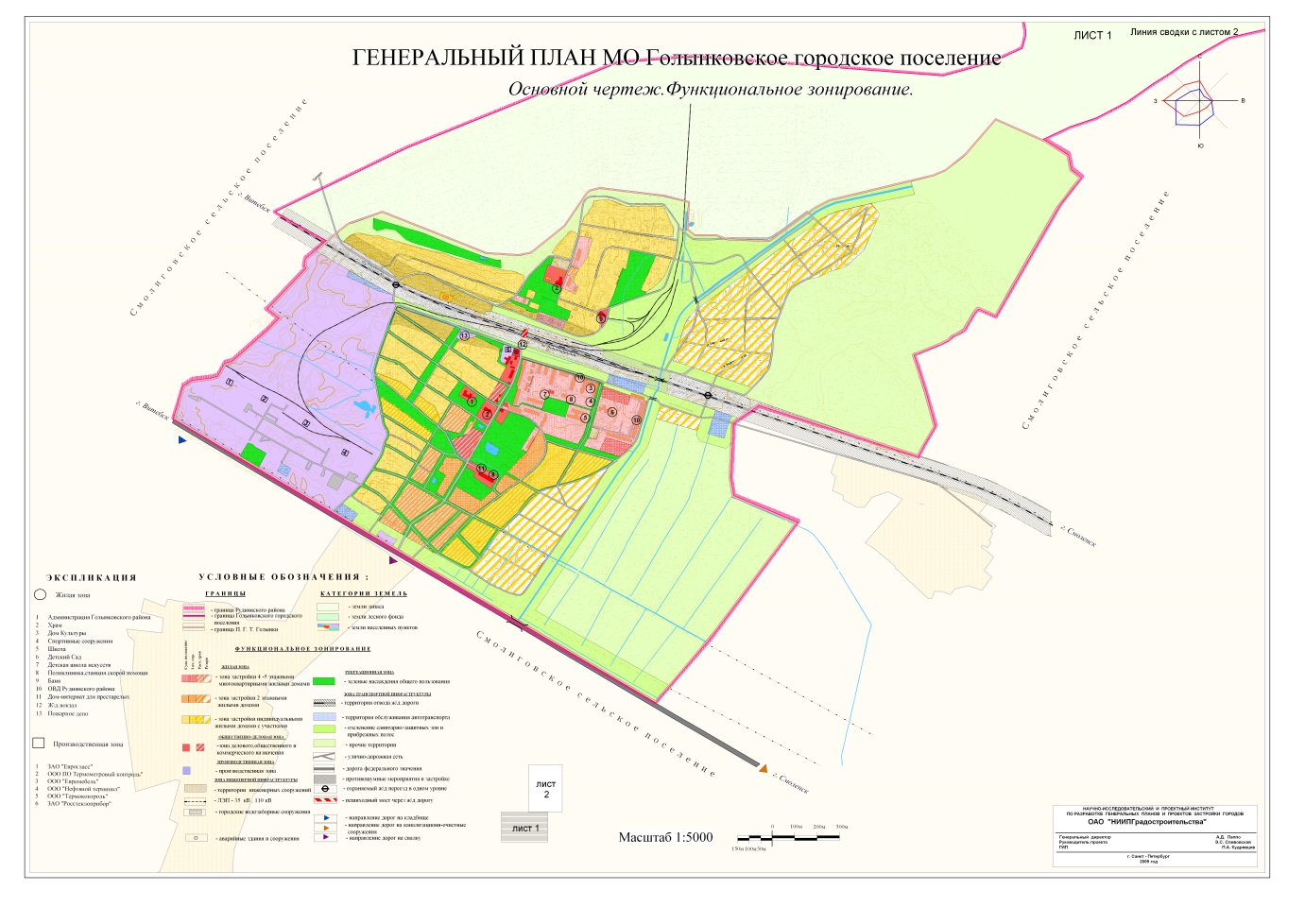 3.2. КлиматКлимат Голынковского городского поселения - умеренно континентальный, который характеризуется относительно влажным и теплым летом, умеренно холодной зимой с устойчивым снежным покровом и с выраженными устойчивыми сезонами.По средним многолетним данным самый холодный месяц – январь, со среднемесячной температурой воздуха до  – 8,4°С абсолютный зафиксированный температурный минимум – 42°С. Оттепели наблюдаются практически ежегодно. Среднее число дней с оттепелью в период с ноября по март составляет 64 дня. Средняя месячная и годовая температура воздуха представлена в таблице 1.1. Таблица 1.1 -  Средняя месячная и годовая температура воздуха,  по метеостанции в г. Рудня, °ССамый теплый месяц – июль, со среднемесячной температурой воздуха от +17,0°С. В наиболее теплые годы температура воздуха поднимается до +34 ° C. Теплый период, т.е. период с положительными среднесуточными температурами воздуха, длится 213-224 дня. Переход среднесуточной температуры через 0° к положительным значениям происходит в первую декаду апреля, осенью к отрицательным значениям первую декаду ноября. Средняя многолетняя продолжительность безморозного периода 125-148 дней.Основным фактором, определяющим режим ветра в холодный период года, является западно-восточный перенос, обусловленный общей циркуляцией атмосферы. Зимой направление ветра определяется юго-западной периферией сибирского антициклона, т.е. с преобладанием юго-западных и южных ветров.  Летом преобладают ветры северных, северо-западных и западных румбов. Повторяемость направлений ветра и штилей за год представлена в таблице 1.1-2.Таблица 1.1-2 -  Повторяемость направлений ветра и штилей за год, по метеостанции в г. Рудня, %Средняя скорость ветра зимой 4 - 5 м/сек, чем летом 3 – 4 м/сек.Кроме средних скоростей ветра, дополнительной характеристикой являются повторяемости скоростей различных величин. Наибольшую повторяемость в среднем за год имеют скорости от 2 до 5 м/с. Значительна повторяемость слабых ветров, скоростью 0-1 м/с, и ветров умеренных, 6-9 м/с. Повторяемость скоростей более 12 м/с невелика (2-5%). Вероятность сильных ветров (>15 м/с) невелика. В среднем за год наблюдается 6-9 дней, а с ветром (> 20 м/с) наблюдается 0.4-0.6 дней. Наибольшие скорости ветра 27-28 м/с, вероятны 1 раз в 20 лет.Территория Голынковского поселения по агроклиматическим условиям относится ко второму агроклиматическому району (Схема территориального планирования Смоленской области (ЦНИИП градостроительства РААСН) 2005 г.). Агроклиматический район, к которому относится Голынковское поселение, с учетом тепло- и влагообеспеченности, занимает территорию, где сумма средних суточных температур составляет от 2000° до 2100°, гидротермический коэффициент колеблется в пределах 1.5-1.6. и характеризуется незначительными колебаниями температур. По средним многолетним данным, заморозки кончаются во IIагроклиматическом районе 10-14 мая. В отдельные годы даты окончания заморозков значительно отклоняются от средней многолетней даты. В 10% лет заморозки могут наблюдаться в конце мая, что представляет большую опасность для плодовых культур.Первые заморозки осенью в воздухе наблюдаются в среднем с третьей декады сентября, когда активная вегетация большинства сельскохозяйственных культур уже закончена. В годы с холодной ранней осенью первые заморозки появляются в начале сентября, иногда даже в конце августа. А в годы с теплой осенью - во второй и даже третьей декаде октября. В большинстве же лет первые ночные заморозки в воздухе бывают в конце сентября - начале октябре.Интенсивность заморозков меняется в зависимости от местоположения участка. Наиболее морозоопасными являются обширные лесные поляны, относительно пониженные защищенные участки, окруженные склонами, с которых стекает и на которых застаивается холодный воздух, и нижние части или основания склонов возвышенностей.Значение снежного покрова в сельском хозяйстве очень велико. Снежный покров является основным регулятором в жизни озимых культур в зимний период, определяя исход перезимовки, и играет большую роль в период весенней вегетации, являясь главным источником запасов почвенной влаги к началу вегетационного периода.Первый снежный покров обычно появляется уже в первой декаде ноября, но он, как правило (в 90% лет), бывает неустойчивым. По средним многолетним данным, к концу первой декады декабря вся территория области бывает покрыта прочным снежным покровом высотой 6-9 см. К концу января снежный покров почти повсеместно бывает более 20 см и надежно предохраняет озимые культуры от вымерзания.По средним многолетним данным, к концу первой декады декабря вся территория поселения бывает покрыта прочным снежным покровом высотой 6-9 см. К концу января снежный покров почти повсеместно бывает более 20 см и надежно предохраняет озимые культуры от вымерзания.Зима длится 4-5 месяцев. Средняя дата образования устойчивого снежного покрова 4.12-6.12. Продолжительность периода с устойчивым снежным покровом по области составляет в среднем многолетнем 125-135 дней. Запас воды в снеге в конце зимы составляет в среднем 60-90 мм.Сход устойчивого снежного покрова, по средним многолетним данным, происходит в первой декаде апреля (6-7 апреля). В исключительно ранние теплые и поздние холодные весны разрушение и сход снежного покрова происходит значительно раньше или позже средних сроков.3.3. Существующее функциональное использование территории Голынковского городского поселения Руднянского района Смоленской области.В состав земель Голынковского городского поселенияРуднянского района Смоленской области входят земельные участки, отнесенные к следующим территориальным зонам: •	зона многоквартирной жилой застройки; •	зона общественно-деловая;•	зона производственная; •	зона инженерной и транспортной инфраструктур;•	зона индивидуальной жилой застройки;        •рекреационная зона.Таблица № 1Современная структура земель сельского поселения на 01.01. 2013 г.3.4. Жилой фонд. В Голынковском городском поселении жилой фонд представлен сорока 2-х, 4-х, 5-ти, 9-ти, 10-ти-этажными жилыми домами, включающими в себя 1783 квартиры, оборудованных водоснабжением, электроснабжением, теплоснабжением и канализацией, а также индивидуальными жилыми одноэтажными домами с приусадебными участками. Данные о существующем жилом фонде Голынковского городского поселения  Руднянского района Смоленской области приведены в Таблице 2.                      Таблица  № 24. Характеристика существующего состояния системы водоснабжения  Голынковского городского поселения Руднянского района Смоленской областиОсновным источником водоснабжения населения и хозяйств поселения  являются подземные воды Воронежского водоносного горизонта представленного известняками трещиноватыми. Водозабор производительностью 10  м3/час расположен на территории промзоны. Вода из артскважин подается в два подземных резервуара емкостью на 400м³, соединенных между собой. Вода из резервуаров  насосами подается по одному вводу в кольцевую разводящую сеть. От кольцевой сети по одному из вводов вода подается на поселок. Водопроводные очистные сооружения отсутствуют.Водоснабжение Голынковского городского поселения  осуществляется из  4 водозаборных скважин:                                                                                                                                                                                                                                                             Таблица 1Примечание: Р – резервная артскважина.Существующая сеть водопровода является централизованной, объединенной для хозяйственно-питьевых, поливочных и противопожарных нужд. Водопроводная сеть представляет собой замкнуто- кольцевую систему  водопроводных  труб диаметром 150-320мм. Материал, из которого выполнен водопровод: асбестоцемент, металл, керамика, чугун, пластмасса. Общая протяженность водопроводной сети 12500м. Противопожарные мероприятия обеспечиваются пожарными гидрантами  на сетях водопровода.Горячее водоснабжение в поселке отсутствует.Вспомогательные установки в водопроводных сетях: водонапорная башня-1единица; насосные станции подъема 1 - 3единицы; водоразборные колонки -12 единиц; пожарные гидранты – 5 единиц. Подача воды питьевого качества предусматривается населению на хозяйственно-питьевые нужды и полив, на технологические нужды производственных предприятий,  на пожаротушение. Поставщиками воды на территории Голынковского городского поселения являются 2 организации: МКП КХ  «Голынки», ООО «Торговый Дом «Ключ»».  Взаимоотношения предприятий с потребителями услуг осуществляются на договорной основе.  Качество предоставляемых услуг соответствует требованиям, определенных действующим законодательством. Организации технической эксплуатации систем водоснабжения обеспечивают их надлежащее использование и сохранность.    Тарифы на услуги водоснабжения на территории Голынковского городского поселения, утвержденные постановлением Департамента Смоленской области по энергетике, энергоэффективности, тарифной политике для потребителей:За 2012год насосными станциями поднять воды  всего395 165 м3. Объем потребления воды  населением, организациями и предприятиями 148138 м3 за год. Количество договоров, заключенных с населением составляет - 1540, с юридическими лицами- 23.  Учет расхода воды в  бюджетных организациях  ведется по приборам учета. Индивидуальные приборы  учета используются жителями многоквартирных и индивидуальных одноэтажных жилых  домов. Значительный объем потерь и утечек водопроводной воды, вызваны высокой степенью износа сетей и оборудования.Таблица   Количество поднятой воды на территории Голынковского городского  поселении Руднянского района Смоленской области  по годам составляет:Физико-химический анализ из открытых источников проводится в соответствии с Программой производственного контроля за соблюдением санитарных правил и выполнением санитарно-эпидемиологических (профилактических) мероприятий. Качество питьевой воды из артскважины соответствует СанПиН 2.1.4.1074-01.       Новое жилищное строительство возможно за счет индивидуальной малоэтажной застройки. Подключение новых потребителей будет производиться к имеющимся сетям центрального водоснабжения. В связи с тем, что сетям водоснабжения по жилой зоне п. Голынки исполнилось уже более 40 лет - степень их износа составляет более  80 %. Для поддержания сетей в исправном состоянии необходим  капитальный ремонтданного объекта. Так как средств на капитальный ремонт ни у собственника сетей  - Администрации Голынковского городского поселения, ни у эксплуатирующих организаций МКП КХ «Голынки»и ООО «Торговый Дом «Ключ»» не имеется, проводится текущий ремонт для поддержания работоспособного состояния.Расчетные расходы воды питьевого качества приведены в таблице 1.Суммарные расходы воды питьевого качества приведены в таблице 2.Таблица 1 - Расчетные расходы воды питьевого качества Таблица 2 - Суммарные расходы воды питьевого качества Нормы расхода воды на пожаротушение и расчетное количество пожаров приняты согласно СНиП 2.04.02-84*.                                                                                                                            Таблица 3Расход воды на наружное пожаротушение как на первую, так и расчетный срок составит – 10 л/с.; дополнительно принят расход на внутреннее пожаротушение 10 л/с (2 струи по 5 л/с).Общий расход воды при 3х часовом тушении пожара составит – 216 м3/сут.В данном проекте рассмотрены вопросы дальнейшего развития разводящих водопроводных сетей в связи с территориальным расширением общественно-деловой, промышленной зон и кварталов новой жилой застройки.Водоснабжение проектируемой застройки предусматривается от существующей сети водопровода, которая является объединенной дляхозяйственно-питьевых, поливочных и противопожарных нужд.5. Проектные предложения по развитию системы водоснабжения Голынковского городского поселения рассчитаны на период с 2013г по 2027год.Для развития системы водоснабжения Голынковского городского поселения предусмотрены следующие мероприятия:проектирование и государственная экспертиза реконструкции артезианской скважины, в виду большого износа;строительства новой резервной скважины;размещение блочных водоочистных сооружений, производительностью 1000 м3/сут;проектирование и государственная экспертиза проекта реконструкции водопроводных сетей;поэтапная реконструкция существующих кольцевых водопроводных сетей трубами из полиэтилена Ду 110 -150 мм;установка новых и замена старых приборов учета водопотребления;повышение качества очистки питьевой воды.Существующие сети водоснабжения показаны на чертеже «Схема водоснабжения и водоотведения»: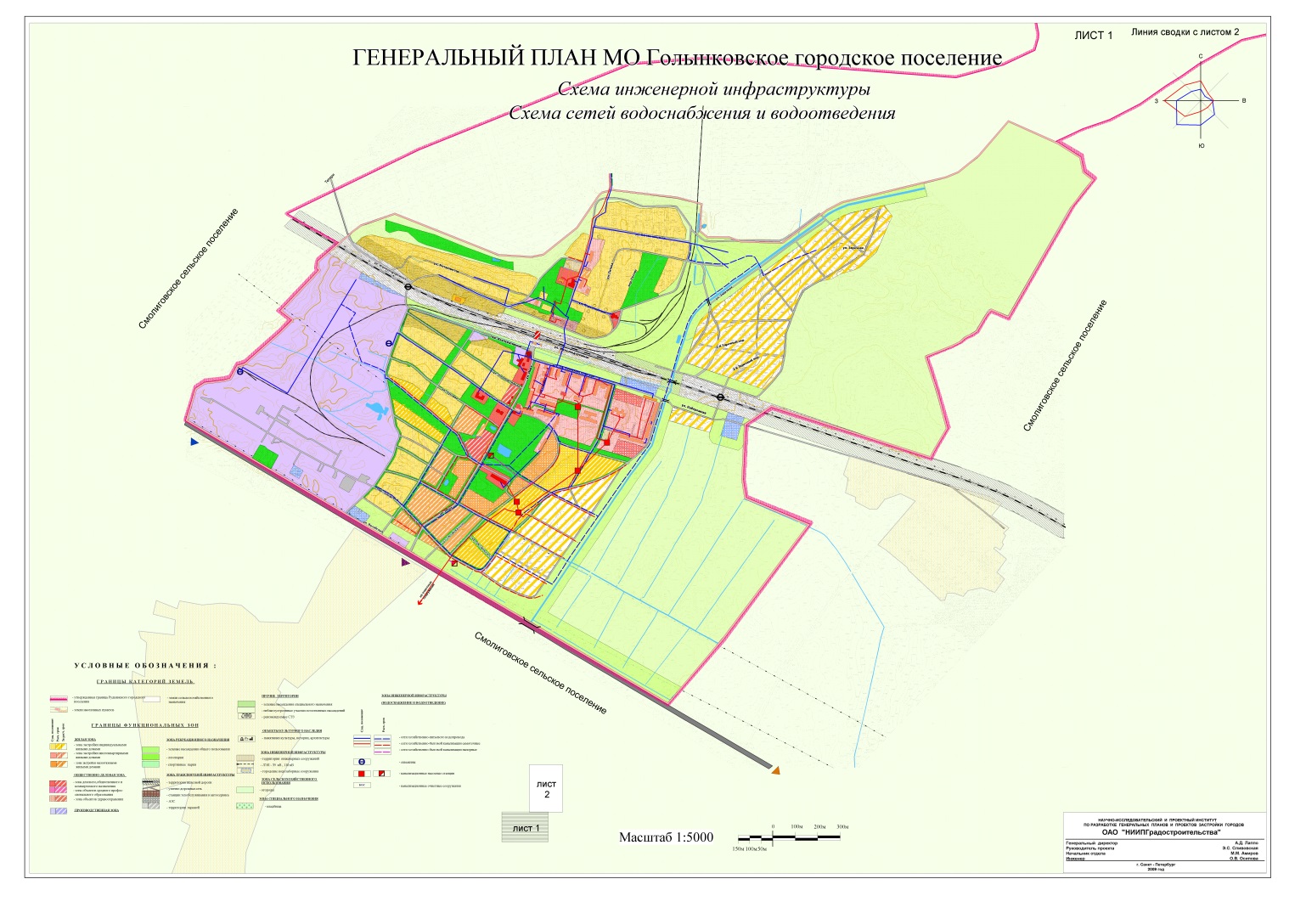 6.  Характеристика существующего состояния системы водоотведенияГолынковского городского поселения.Сточные воды п. Голынки от потребителей по самотечным и напорным коллекторам подаются на канализационные очистные сооружения биологической очистки, расположенные на юге за чертой поселка на территории Смолиговского сельского поселения.  КОС имеют производительность 6,046 тыс.м/сут. Подача стоков осуществляется КНС по ул. Школьной и центральной КНС, производительность которых составляет 216 м/час и 150 м/час соответственно. Сброс сточных вод после очистки осуществляется в реку Еленка. Изменение концентраций загрязняющих веществ в реке Еленке в зоне влияния сброса очистных сооружений канализации (по результатам лабораторных исследований) существенно не влияет на химический состав реки.На территории п. Голынки имеется ливневая канализация, производительностью 100 м3/час. Очистные сооружения ливневых сточных вод отсутствуют. Выпуск ливневых сточных вод осуществляются в р. Еленка.Выпуск сточных вод от бани (без очистки) осуществляется на рельеф.Дождевая канализация:Поверхностный сток поселка Голынки поступает по самотечному коллектору на КНС производительностью 100 м/час, затем по напорному трубопроводу в пруд отстойник. После отстаивания вода сбрасывается в ближайший водоем.Существующие сети канализации показаны на чертеже «Схема дождевой канализации»: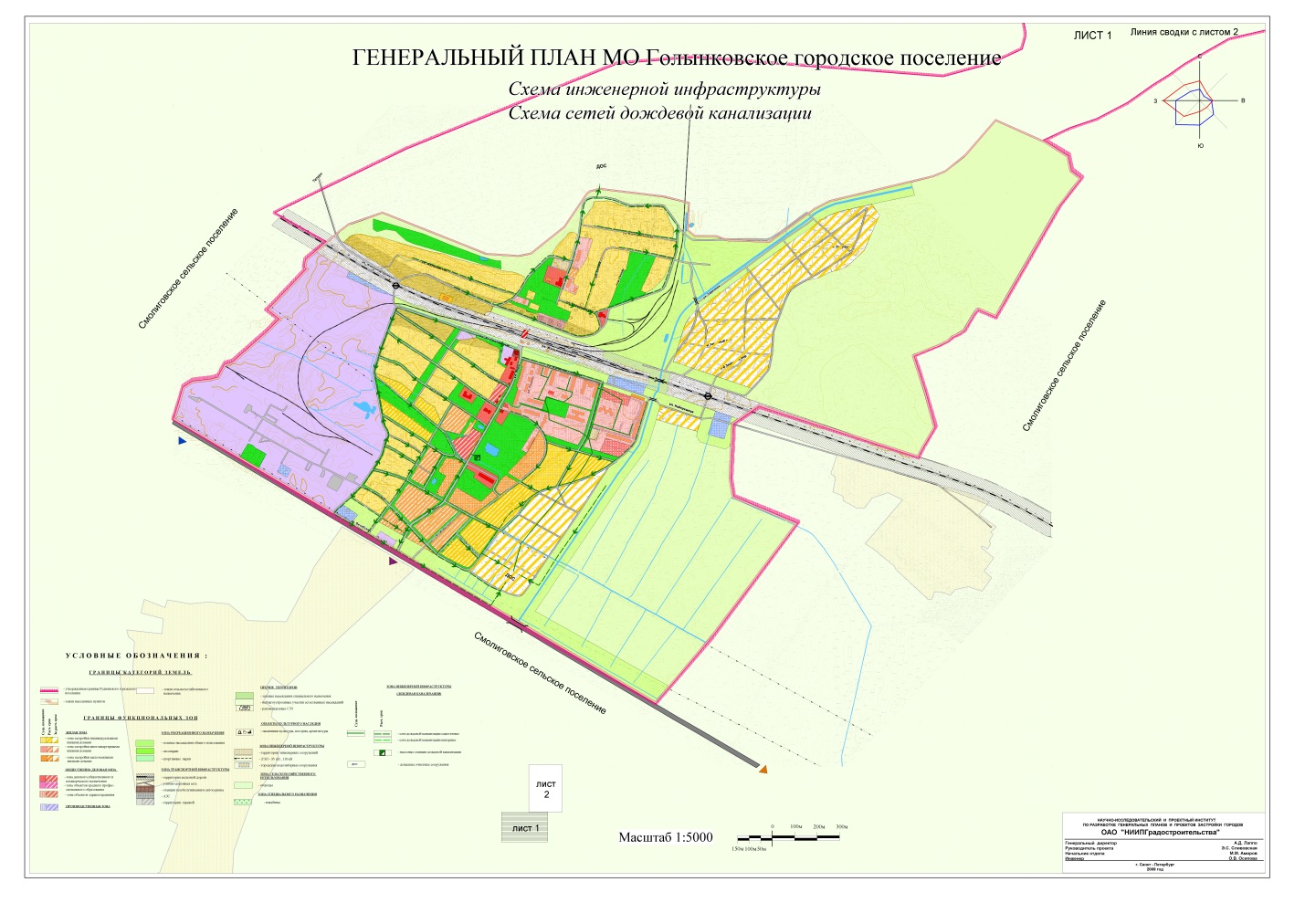 Суммарные расходы хозяйственно-бытовых стоков  по данным МКП КХ «Голынки»:                                                                                          Таблица 1Система и схема канализацииСхема прокладки магистральных сетей хозяйственно-бытовой канализации  и размещение насосных станций перекачки определены рельефом местности и схемой расселения. Объём стоков не превышает производительности существующих КОС.Дождевая канализацияВ проекте принята раздельная система канализации, при которой хозяйственно-бытовая сеть прокладывается для отведения стоков от жилой и общественной застройки. Поверхностные стоки отводятся по самостоятельной сети дождевой канализации.Рельеф городской территории предполагает строительство дождевых сетей, разделенных на два бассейна со своими очистными сооружениями. Суммарные расходы хозяйственно-бытовых стоков на расчетный срок:                       Таблица 2В связи с тем, что сетям водоотведения по жилой зоне п. Голынки  исполнилось уже более 35 лет - степень их износа составляет 90%. Для поддержания сетей в исправном состоянии необходим  капитальный ремонт данного объекта. Так как средств на капитальный ремонт ни у собственника сетей  - Администрации Голынковского городского поселения, ни у эксплуатирующей организации МКП КХ  «Голынки» не имеется, проводится текущий ремонт для поддержания работоспособного состояния.    Продолжать работу с населением по установке коллективных и индивидуальных приборов учета в каждом многоквартирном доме и каждой квартире. Данная работа является приоритетной, с учетом последних изменений в жилищно-коммунальной сфере и законодательстве.Тарифы на услуги водоотведения на территории Голынковского городского поселения для потребителей, утверждены Постановлением Департамента Смоленской области по энергетике, энергоэффективности, тарифной политике и промышленности:7. Проектные предложения по развитию системы водоотведения Голынковского городского поселения рассчитаны на период с 2013г по 2027год.Для развития системы водоотведения Голынковского городского поселения предусмотрены следующие мероприятия:проектирование и государственная экспертиза проекта реконструкции  очистных сооружений;проектирование и государственная экспертиза проекта реконструкции канализационных сетей;8. Ожидаемые результаты при реализации мероприятий схемы1.    Создание современной коммунальной инфраструктуры поселения. 2.     Повышение надежности и качества предоставления коммунальных услуг.3.     Снижение уровня износа объектов водоснабжения и водоотведения.4.    Улучшение экологической ситуации на территории Голынковского городского поселения.5.    Обеспечение сетями водоснабжения и водоотведения земельных участков, определенных для вновь строящегося жилищного фонда  и социально-культурного назначения.IIIIIIIVVVIVIIVIIIIXXXIXIIГод-9,4-8,4-4,04,411,615,717,115,910,44,5-1,0-5,84,3ССВВЮВЮЮЗЗСЗштиль7101212151516137№п/пСостав земельпо категориямОбщая площадь, га1231Земли населенного пункта5202Земли лесного фонда-3Земли промышленности, энергетики, транспорта0,494Земли запаса1189Всего земель в существующих границах поселения17990№ п/пНаименованиеКол-во домов, шт.Общая площадь, м2% от общей площадиЖилые домаЖилые домаЖилые домаЖилые домаЖилые дома12-х этажные1360006%2                             4-х этажная44093,74%3                            5-х этажная1248523,845%49-ти этажная151205%5                            10-ти этажная11265512%6                              1-этажные1014,614%7            Индивидуальные жилые дома 2801400014%8Всего:320104992,5100%№№ п/пНаименование объекта водоснабженияГод ввода в эксплуат.Марка насосаПроизводительност. м³/часГлубинаскваж., мНаличие ЗСО        1 пояса,   м12347891Скважина № 1463 ГВК 662003691962ЭЦВП - 12 63 м³/час  212  м     30 м2Скважина № 2368 ГВК 66200368 197210-АПВМ       60 м³/час  130 м     30 м3Скважина № 7311962ЭЦВ- 30        28 м³/час  122 м    30 м4Скважина № Р              2013ЭЦВ 8-40-120        40 м³/час   140 м30 м5Скважина № 1462 66200367  насосн.станция 2 подъема1962ЭЦВМ-12        16 м³/час  185 м30 м№ п/пНаименование организацииНаименование услугПериод Тариф,руб. НДС не облагается за 1куб. м.1.ООО «Торговый Дом «Ключ»»Холодная водас 01.01.2012 до 30.06.201229,84с 01.07.2012 до 31.08.201231,64с 01.09.2012 до 31.05.201332,0с 01.04.2013г. по 30.06.2013г.32,00с 01.07.2013г. по 31.03.2014г.33,15с 01.01.2014г. по 30.06.2014г.33,15с 01.07.2014 по 31.12.2014г35,10с 01.01.2015г. по 30.06.2015г.35,10с 01.07.2015г по 31.12.2015г36,49с 01.01.2016г  по 30.06.2016г36,49с 01.07.2016 по 31.12.2016г37,95с 01.01.2017г  по 30.06.2017г37,95с 01.07.2017 по 31.12.2017г39,40с 01.01.2018г  по 30.06.2018г39,402.МКП КХ «Голынки»Холодная водас 01.01.2012 до 30.06.201230,73с 01.07.2012 до 31.08.201232,55с 01.09.2012 до 31.05.201334,17с 01.06.2013 по 31.12.2013г37,88с 01.01.2014г. по 30.06.2014г.37,88с 01.07.2014 по 31.12.2014г40,28с 01.01.2015г. по 30.06.2015г.40,28с 01.07.2015 по 31.12.2015г44,67с 01.01.2016г. по 30.06.2016г.44,67с 01.07.2016г по 31.12.2016г46,56с 01.01.2017г по 30.06.2017г46,56 с 01.07.2017г по 31.12.2017г48,35с 01.01.2018г по 30.06.2018г48,35№ п/пНаименование предприятия 2013гм³2014гм³2015гм³2016г201712345671.МКПКХ «Голынки»583853195427549841122.ООО «ТД Ключ»441546223628242469217509294490Тип застройки и степень инженерного оборудованияУдельное водопотреблениел/с на 1 чел.Удельное водопотреблениел/с на 1 чел.Численность населения, тыс.чел.Численность населения, тыс.чел.Расход воды, м/сут.Расход воды, м/сут.Тип застройки и степень инженерного оборудования1 очередьРасчетный срок1 очередьРасчетный срок1 очередьРасчетный срок1.2.3.4.5.6.7.Существующий сохраняемый фондСуществующий сохраняемый фондСуществующий сохраняемый фондСуществующий сохраняемый фондСуществующий сохраняемый фондСуществующий сохраняемый фондСуществующий сохраняемый фондЗастройка многоквартирными домами 2502703,02,8750756Малоэтажная индивидуальная застройка с участками1201200,30,23624Новый жилой фондНовый жилой фондНовый жилой фондНовый жилой фондНовый жилой фондНовый жилой фондНовый жилой фондЗастройка многоквартирными домами 2502700,30,675162Малоэтажная индивидуальная застройка с участками2502700,20,450108Итого:Итого:Итого:Итого:Итого:9111050неучтенные расходы     10 %91,1105,0Нужды местной промышленности 10 %91,1105,0полив зеленых насаждений60703,84,0228280Итого:Итого:Итого:Итого:Итого:1321,21540Наименование потребителейСреднесуточное водопотребление, м3/сутСреднесуточное водопотребление, м3/сутМаксимальное водопотребление, м3/сут             К=1,2Максимальное водопотребление, м3/сут             К=1,2Наименование потребителей1 очередьРасчетный срок1 очередьРасчетный срокНаселение91110501093,21260Неучтенные расходы 10%91,1105,0109,32126Нужды местной промышленности 10 %91,1105,0109,32126Поливочные нужды228280228280Итого:1321,215401539,841792Проектный срокНаселение, тыс. чел.Расчетное количество пожаровПродолжительность пожара, часРасход воды на тушение наружного и внутреннего пожара, л/сРасход воды, м3/сут1 очередь3,8131 х 10 + 10216Расчетный срок4,0131 х 10 + 10216№п/п               мероприятиягод суммаИсточник финансирования1.Проектирование и государственная экспертиза реконструкции  артезианской скважины20202,0 млн. руб.Собственные МКП КХ «Голынки», местного бюджета2.Проектирование и государственная экспертиза реконструкции водопроводных сетей20161,5млн. руб.Местный бюджет3.Строительство новой резервной скважины 20266,0 млн. руб.Областной бюджет, местный бюджет4.Размещение блочных водоочистных сооружений, производительностью1000 м3/сут 2015200,0тыс. руб.Собственные МКП КХ «Голынки», местного бюджета5.Установка новых и замена старых приборов учета водопотребления 2014- 2017400,0тыс. руб.Собственные МКП КХ «Голынки», местного бюджетаНаименование потребителяКоличество сточных водКоличество сточных водКоличество сточных водКоличество сточных водНаименование потребителя2012 год2013 год2014 год2015 годНаселение87389,90384392,881129,88979826,728Неучтенные расходы 50525,46538514,2933725,47231432,993Организации и учреждения9590,0597650,458770,1798106,197Нужды предприятия3889,0438976,02282,11232,37Итого:151394,47139533,54125907,64120598,288Наименование потребителя Расход воды; м3/сутРасход воды; м3/сутНаименование потребителя 1 очередьРасчетный срок234Население1093,21260Неучтенные расходы 5 %54,6663Стоки промышленности126126Итого:1273,861449№ п/пНаименование организацииНаименование услугПериод Тариф, руб. за 1куб. м.1.МКП КХ «Голынки»Водоотведение и очистка 
сточных вод       с 01.01.2012 до 30.06.2012        39,99с 01.07.2012 до 31.08.2012          42,36с 01.09.2012 до 31.05.2013          43,50с 01.07.2013г. по 31.12.2013г46,35с 01.01.2014г. по 30.06.2014г.46,35с 01.07.2014г. по 31.12.2014г.48,69с 01.01.2015г. по 30.06.2015г.48,69с 01.07.2015г. по 31.12.2015г.52,4101.01.2016г по 30.06.2016г52,4101.07.2016г по31.12.2016г54,6501.01.2017г по 30.06.2017г54,6501.07.2017г по 31.12.2017г57,0901.01.2018г по 30.06.2018г57,09№п/п               мероприятиягод суммаИсточник финансирования1.Проектирование и государственная экспертиза реконструкции канализационных сетей20191,0 млн. руб.Собственные МКП КХ «Голынки», местного бюджета2.Проектирование и государственная экспертиза реконструкции очистных сооружений 20171,1млн. руб.Собственные МКП КХ «Голынки», местного бюджета